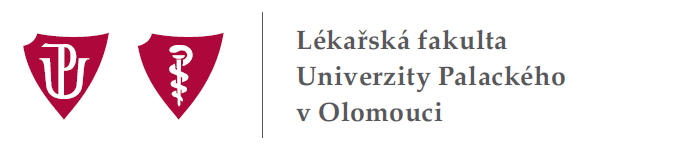 ZÁPIS č. 17/2015z porady vedení Lékařské fakulty Univerzity Palackého v Olomouci,která se konala v úterý 3. února 2015 v 14.00 hodin v pracovně děkana na DLF UP, tř. Svobody 8Omluven: doc. MUDr. Miloš Špidlen, Ph.D.Splněné úkoly:16/1 Zastoupit děkana LF UP na slavnostním zahájení XVIII. olomouckých onkologických dnů, které se uskuteční ve čtvrtek 29. 1. 2015 v 13.00 hodin ve Velké posluchárně na TÚ LF UP. Splněno. Slavnostního zahájení se zúčastnil proděkan doc. Modrianský a informoval vedení fakulty.16/2 Dořešit otázku termínu konání porady vedoucích zaměstnanců fakulty s děkanem LF UP. Splněno. Termín porady byl stanoven na 3. 3. 2015. Vedoucí zaměstnanci budou informováni.16/3 Informovat prof. MUDr. Josefa Zadražila, CSc., že předání čestného doktorátu prof. MUDr. Karlu Pacákovi, DrSc. bude realizováno v září 2015. Splněno. 16/4 Informovat prorektora doc. Mgr. MgA. Víta Zouhara, Ph.D. o schválení oborových zástupců za LF UP pro oblast vzdělávání Všeobecné lékařství a Zubní lékařství: prof. MUDr. Milana Koláře, Ph.D. a doc. MUDr. Miloše Špidlena, Ph.D. Splněno.16/5 Informovat kvestora UP, že finanční prostředky přidělené v rámci RVO jsou určeny na LF UP v roce 2015 pouze na neinvestiční vydání. Splněno.Úkoly ke splnění:14/3 Podílet se na specifikaci společného programu s FNOL připravovaného pro absolventy, který bude vyhlášen v únoru 2015.Z: proděkanka prof. Sovová15/2 Zajistit organizaci workshopu kardiopulmonární resuscitace pro studenty Zubního lékařství.Z: proděkanka prof. Sovová a proděkan doc. Špidlen17/1 Zúčastnit se slavnostního představení projektu OLGEN dne 4. 2. 2015 ve 14.00 hodin ve Velké posluchárně TÚ LF UP a současně tiskové konference, která bude předcházet.Z: děkan LF UP17/2 Informovat členy akademické obce LF UP o vyhlášení 5. ročníku mezinárodní soutěže FameLab v ČR. Z: proděkan prof. Papajík17/3 Informovat prof. RNDr. Jitku Ulrichovou, CSc. o vyslovení souhlasu vedení LF UP s jmenováním nového člena Redakční rady Biomedical Papers As. Prof. Maurizia Iacoboneho.Z: děkan LF UP17/4 Informovat prorektorku prof. Ulrichovou, že za evidenci smluv v rámci projektů na LF UP bude odpovídat Bc. Dana Laníková.Z: děkan LF UP17/5 Informovat vedoucí zaměstnance LF UP o termínu porady s děkanem LF UP dne 3. 3. 2015.Z: děkan LF UP17/6 Informovat přednostky/přednosty ústavů a klinik, že v rámci přípravy UP na OP VVV bude na všech fakultách UP proveden průzkum uvažovaných projektů do tohoto OP. Z: proděkan doc. ModrianskýAgenda děkana:Stěhování referátu specializačního vzděláváníDěkan LF UP informoval, že bylo zahájeno stěhování referátu pro specializační vzdělávání z DLF na TÚ LF UP. Během stěhování bude omezen provoz SV.Slavnostní představení projektu OLGENDěkan LF UP připomenul, že dne 4. 2. 2015 ve 14.00 hodin ve Velké posluchárně TÚ LF UP se koná slavnostní představení projektu OLGEN. Předcházet bude tisková konference v 12.30 hodin. Děkan se zúčastní obou akcí.Dělení RIV bodůDěkan LF UP otevřel otázku probíhajícího dělení RIV bodů na fakultě. Proděkan prof. Papajík a předseda AS LF UP MUDr. J. Strojil, Ph.D. potvrdili, že dělení probíhá a bude ukončeno a předáno děkanovi LF UP nejpozději do týdne po předání všemi přednostkami a přednosty.Informace související s výzvou, aby lékařské fakulty zaslaly na MZ ČR nové kandidáty akreditačních komisí jednotlivých oborů specializačního vzdělávání (SV)Děkan LF UP seznámil vedení fakulty s informací doc. MUDr. Vojtěcha Havlase, Ph.D., proděkana 2. LF UK v Praze, která se týká SV na lékařských fakultách. Proděkan doc. Havlas sdělil, že ministr zdravotnictví ČR přislíbil ponechat SV v základních oborech plně na fakultách a zachovat beze změny také objem financí pro fakulty, třebaže je zřejmý tlak na centralizaci agendy vedení školenců, registru, apod. Vyhlášení 5. ročníku mezinárodní soutěže FameLab v ČRByl vyhlášen 5. ročník mezinárodní soutěže FameLab v ČR. Děkan LF UP požádal proděkana prof. Papajíka o zajištění informovanosti akademické obce fakulty.Výroční přednáška k poctě J. L. FischeraDěkan LF UP oznámil, že dne 24. 2. 2015 v 13.00 hodin v kapli Božího Těla Uměleckého centra UP se bude konat dvacátá první přednáška k poctě J. L. Fischera. Přednášku s názvem „Klíšťata a jimi přenášená onemocnění“ pronese prof. RNDr. Libor Grubhoffer, CSc., významný přírodovědec a současný rektor Jihočeské univerzity v Českých Budějovicích.Návrh mimořádného stipendiaMUDr. Jan Schovánek z III. interní kliniky – nefrologické, revmatologické a endokrinologické LF UP a FNOL navrhl zvážit přiznání mimořádného stipendia za organizaci tradičního setkání studentů a absolventů LF UP ve Zlatých Horách studentu Kryštofovi Kantorovi, IV. ročník. Jmenovaný organizoval studentskou část setkání a svou dobrovolnou aktivitou výrazně přispěl k úspěšnému průběhu Zlatých Hor 2015. Vedení fakulty schválilo návrh ve výši 3000,- Kč.Návrh na nového člena Redakční rady Biomedical PapersDěkan LF UP informoval vedení fakulty o žádosti prof. RNDr. Jitky Ulrichové, CSc. jmenovat členem Redakční rady Biomedical Papers As. Prof. Maurizia Iacoboneho. Členové vedení fakulty po projednání vyslovili souhlas. Děkan LF UP bude informovat prof. J. Ulrichovou.Novela zákona o vysokých školáchDěkan LF UP informoval vedení fakulty o jedné oblasti novely zákona o VŠ, a to Rady pro vnitřní hodnocení UP (RVH). Po projednání vedení LF UP doporučuje, aby RVH vycházela ze stávajících struktur veřejné vysoké školy, tedy pedagogické komise, akademického senátu a vědecké rady.Informace z porady rektora UP s děkany fakultyDěkan LF UP informoval o poradě rektora UP s děkany fakult, která se konala dne 3. 2. 2015.Důležitým bodem jednání byla příprava rozpočtu UP. V průběhu čtrnácti dnů by měly být k dispozici konkrétní čísla. Děkan předloží tyto informace na jednání AS LF UP dne 17. 2. 2015 a na poradě s vedoucími zaměstnanci 3. 3. 2015.Prorektorka prof. Ulrichová požádala o pověření pracovníka fakulty, který bude mít na starosti evidenci smluv v rámci grantových projektů. Po projednání bylo odsouhlaseno, že za evidenci smluv v rámci projektů na LF UP bude odpovídat Bc. Dana Laníková. Prorektorka prof. Ulrichová bude informována.Kvestor UP požádal, aby fakulty v případě stavebních úprav, a to i drobných, informovaly RUP. Děkan zdůraznil, že LF UP toto činí beze zbytku.Porada děkana se zaměstnanci LF UPDěkan LF UP otevřel otázku porady s vedoucími zaměstnanci LF UP a po projednání byl určen termín úterý 3. 3. 2015. Děkan LF UP bude neprodleně informovat vedoucí zaměstnance fakulty.Žádost o poskytnutí rozhovoruDěkan LF UP informoval, že v souvislosti s hodnocením lékařských fakult, které bylo zveřejněno v Hospodářských novinách (viz následující odkaz: http://archiv.ihned.cz/c1-63417610-v-lekarske-vede-vedou-univerzity-z-moravy) a s vyhlášením LF UP HN za nejlepší LF v ČR obdržel žádost z redakce Hospital In o poskytnutí rozhovoru. Tento bude realizován v průběhu února 2015.Různé:Prof. MUDr. Tomáš Papajík, CSc.Vědecká rada LF UPProděkan prof. Papajík připomněl, že zasedání Vědecké rady LF UP se uskuteční ve čtvrtek 5. 2. 2015 od 10.00 hodin v prostorách Dostavby TÚ LF UP. Dělení institucionální podpory na kliniky a ústavy LF UP pro rok 2015Vedení LF UP bylo informováno, že přednostkám a přednostům klinik/ústavů byl zaslán seznam publikací, které jejich pracoviště zadalo do OBD - RIV v roce 2013 (výsledky uplatněné za rok 2012), a současně metodika k rozdělení jejich přidělené bodové hodnoty. Termín pro zaslání vyplněné tabulky je do 20. 2. 2015. Rozdělení RIV bodů bude zkontrolováno proděkanem prof. Papajíkem a předsedou AS LF UP MUDr. J. Strojilem, Ph.D. Po schválení děkanem LF UP bude vše předáno tajemnici Ing. Valíkové. Na základě rozdělených bodů a přidělené částky z MŠMT bude sestaven rozpočet pracoviště v kapitole institucionální podpora pracoviště pro rok 2015.Dělení publikačních výstupů společných pracovišť LF UP a FNOL v systému OBD za rok 2014 Proděkan prof. Papajík informoval, že v návaznosti na společné rozhodnutí děkana LF UP a ředitele FNOL o dělení publikačních výstupů společných pracovišť obou organizací v OBD za rok 2014 v poměru 1:1 zašle upřesňující informace přednostkám a přednostům klinik/ústavů. Doplnil, že dne 28. 1. 2015 od 13.00 hodin na TÚ LF UP proběhlo školení k zadávání do systému OBD, kterého se účastnili vkladatelé z FNOL. Zdůraznil, že pokud je v OBD již publikační výstup zadán a publikace je celá (či většinově) dedikována LF UP a dedikaci je potřeba změnit dle rozhodnutí děkana a ředitele na poměr 1:1, pak práce musí být z UP vrácena. Podle domluvy s pracovníky RUP a souhlasu vedení fakulty bude tak činěno jen na aktivní žádost jednotlivých vkladatelů z pracovišť LF UP.Doc. Mgr. Martin Modrianský, Ph.D.Operační program Výzkum, vývoj a vzdělávání (OP VVV)V rámci přípravy UP na OP VVV bude na všech fakultách UP proveden průzkum uvažovaných projektů do tohoto OP. Příslušné informace budou rozeslány přednostkám a přednostům ústavů a klinik. V případě zájmu o tento OP zašlou uchazeči vyplněné dotazníky elektronicky k rukám proděkana doc. Modrianského do 6. 3. 2015.MUDr. Jan Strojil, Ph.D.Akademický senát LF UPPředseda AS LF UP MUDr. J. Strojil, Ph.D. seznámil členy vedení fakulty s návrhem programu příštího zasedání AS LF UP, které se bude konat v úterý 17. 2. 2015 od 13.00 hodin ve Velké posluchárně TÚ LF UP. Navržené body programu jsou následující:Stížnosti studentů General MedicineInformace o připravovaném absolventském programu FNOL/LF UPSoučasný stav reakreditace Všeobecného lékařství – informaceInformace o přípravě voleb kandidáta na děkanaInformace děkana LF UPNa zasedání bude pozván ředitel FNOL doc. MUDr. R. Havlík, Ph.D.Ing. Alina AntošováProjednání návrhu na změny do „Bílé knížky“Příslušní proděkani obdrželi návrhy na změny do „Bílé knížky“, které budou projednány na poradě vedení LF UP v úterý 17. 2. 2015 po skončení zasedání AS LF UP.Prof. MUDr. Jiří Ehrmann, Ph.D.European Funding GuideVedení LF UP bylo informováno, že přednostkám/přednostům/vedoucím ústavů a klinik bude zaslána zpráva o databázi různých možností jak získat stipendia, příp. půjčky – viz následující odkaz: http://www.european-funding-guide.eu/The Association for Medical Education in Europe (AMEE)Byla upřesněna účast zástupce za LF UP na konferenci AMEE 2015, která se uskuteční ve dnech  5. – 9. 9. 2015 v Glasgow, UK. Akce se zúčastní MUDr. J. Strojil, Ph.D.Možnost přístupu do mezinárodní databáze Vedení LF UP projednalo otázku možnosti přístupu do mezinárodní databáze pro ověření ekvivalence dokladu o vzdělání (NARIC). Po projednání bylo schváleno roční členství.Informace o průběhu zkoušek Vedení fakulty bylo informováno, že průběh zkoušek na Ústavu normální anatomie LF UP ve studijním programu General Medicine byl v průběhu ledna 2015 standardní.Prof. RNDr. Hana Kolářová, CSc.Evaluace výukyProděkanka prof. Kolářová informovala o zpracované evaluaci výuky od ELSYSTu, podle níž připraví závěrečnou zprávu, která bude zveřejněna.Příští zasedání vedení LF UP se uskuteční v úterý 10. února 2015 v 14.00 hodin v pracovně děkana na DLF UP, tř. Svobody 8. Z jednání se omluvili proděkani prof. Ehrmann, doc. Špidlen, doc. Modrianský a tajemnice Ing. Valíková.Zápis schválil: prof. MUDr. Milan Kolář, děkan LF UPZapsala: Ivana Klosová